Using Pythagoras Activity Record Sheet InstructionsStick your triangle onto a window with the “4” side at the bottom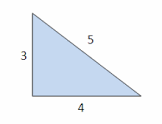 Pull the strings tight and use the “3” side to check if the object is perpendicular to the baseRecord your resultsAdd more objects that you can see from your window!ObjectPerpendicular ( or )BuildingTreeFence